COLEGIO SAN LUIS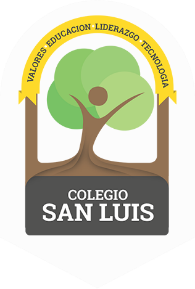 Kinder 2             Study Guide                  FebruaryMath Exam: February 22nd and 23rd. Count from 1-20Identify and trace shapes: star and heart.Identify and write numbers from 1-15.Count orally from 1-20.Opposites: in, on and under; tall and short.Count, match and complete.Manage the concept: One more-one less, tens and ones. Phonics Exam: February 24th and 25th.Identify sound, name, and write the letters: Ff, Bb, Kk, Dd and Gg  (cursive letters).Identify, trace and vocabulary for letters: Ff, Bb, Kk, Dd and Gg .Vocabulary:  Community Helpers and Communication. Identify the colors: orange, pink and purple.  